Annexure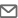 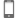 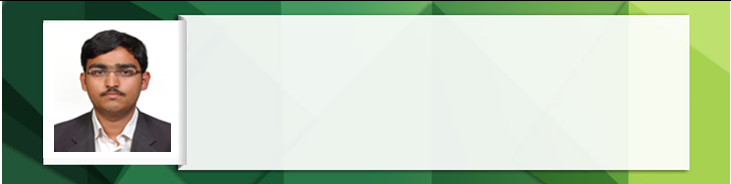 Profile Summary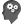 Result-oriented professional with over 6 years of experience in Quality Assurance & Control, Risk Assessment, Company Quality Management System, Training, Project Management and Team Management in Oil & Gas manufacturing Industry of Pressure vessels, Shell & Tube Heat Exchangers, Tanks, Pipe lines, structural, API 6A, 16A, 16D and 7K ProductsHands-on experience in diagnosing quality problems, analyzing customer complaints & offering necessary technical assistance for contract review and sub-contractor developmentExpertise in reviewing specifications given by the clients and instituting inspection at vendors’ or clients’ end in accordance with QAP, Reference Codes & Standards and Purchase OrderSkilled in national & international standards like ASME SEC V, Viii Div 1 & 2, IX, 2A, MSS-SP, API 6 A, API 16 A, API 5L, API 16 C, API 650 ASNT-SNT-TC-1A, A194 and so on Pivotal in preparation and updating of manual, procedure, document, design package and records for API spec Q1, ISO 9001:2015, ISO 14001:2015, OHSAS 18001:2007, ISO/TS 16949, ISO/TS 29001:2010Proficient in analyzing customer’s complaints & in process non-conformances and arranging measures to prevent recurrence besides prompt remedial action for resolving complaints  Developed manual, procedures, document and records of API Spec Q1 Ninth Edition and implemented the system throughout the organization; lead a team of 72 membersPivotally drafted Manufacturing, Quality &amp; Control Plans and Inspection Plan for effective improvement in the business Assisted in Strategy Lean Implementation for High Pressure Gate Valve Manufacturing LineServed as a member of Quality Maintenance Pillar in TPM ActivitiesVerified Assembly, High Pressure &amp; Gas Testing and PR 2 Testing of valves, actuators and chokesAn enterprising leader with skills in leading personnel towards accomplishment of common goalsSkill Set 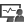 Career Timeline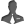 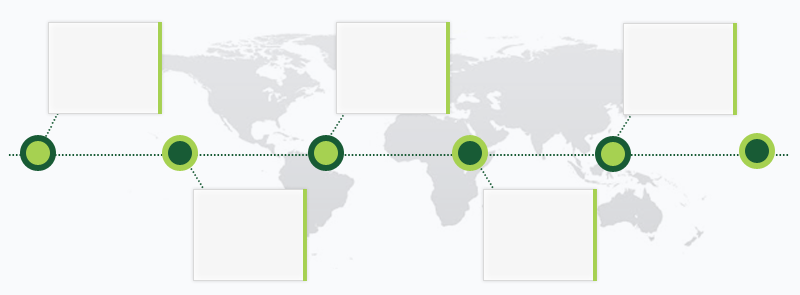 Work Experience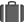 Since Feb’15 with Prestige Engineering LLC, Sharjah as Engineer - Quality Assurance Role: Contributing towards diagnosing quality problems, analyzing customer complaints & offering necessary technical assistance for contract review and sub-contractor developmentReviewing and suggesting on specifications given by the clients during proposal stageHandling customer related issues &amp; complaints during contractual termDevising and implementing project quality assurance program in compliance with company requirementsDexterously conducting Sub Vendor Inspection to as per standard quality parameters.Checking and monitoring material quality received from vendors/ suppliers and monitoring sub-contractor’s qualityin execution of the work Conducting process capability studies and application of other statisticsPrepare risk assessments for different types of activities as and when requiredTake proper initiation to execute projects on time and within budgetWitnessing mechanical, chemical, and metallographic and corrosion test at labs.Developing plans &amp; schedules, resource allocations as per budgets, manpower deploymentand team meetings for individual projectsCarrying out client interaction for requirement gathering, risk assessment, finalization of technical specificationsConducting sub vendor inspection to as per standard quality parametersFacilitating inspection and testing of incoming material, Stage inspection, final inspection and tapping disposition of non-conformance products while necessary corrective & preventive action to improve objective performanceMonitoring qualification of corrosion resistant overlay procedures as per ASME Sec. IX with additional clientrequirements for materials Cu Ni 90/10, Cu Ni 70/30, Inconel, Monel, stainless steel and so on Ensuring effective development of QAP for all components and issue to production along with Job CardWitnessing mechanical, chemical, and metallographic and corrosion test at labs.Liaising with:External parties which involve API certifying body in matter relating to the company's systemClients and internal team (Engineering, Quality, and Procurement) for on time approval and day-to-day issuesThird Party Inspectors and Authorized Inspectors for various ProjectsPreparing risk assessments for different types of activities as and when requiredExtending necessary technical assistance for contract review and sub-contractor developmentPerforming the mechanical routine jobs and troubleshooting the faults during the jobImparting training to Internal Quality Auditors, and maintaining Job qualification recordKey Projects managed with Petrofac, ZADCO, ADCO, ADGAS, TAKREER, PETROFAC, PETRONAS, and so onInstituting preparation and verification of all documents against the Code RequirementsSelected & evaluated raw material suppliers, machining suppliers, and so onAccomplishments:Track record of executing repair in production separator as ADCO approved Job Performer and TRA for three months in BAB Project, Al Habshan by conducting initial inspection of the vessel, performing NDE, Repairing the cladded vessels, performing PWHT, final inspection of the Vessel and also Liaising with the end user and AuthorizedTook several measures such as conducting internal audit, Supplier Audits and Training the employee against the project specifications to ensure that quality management was in line with requirements Monitored important documentation such as QMS Documents, QC Dossiers, Training Records, Supplier Audit and Performance records, EHS Documents and Project Specific FAT Check List on behalf of the companyPlayed a key role in material inspection by Verifying against the code and Client specific requirementsSuccessfully received:Letter of Award for the best QHSE Engineer from Emirates Steel in recognition of implementation QHSE requirements on the SiteLetter of Award for the best QA Engineer from Prestige Engineer in recognition of implementation API requirements and clearing the audits successfullyLetter of Award for the best Supplier QA Engineer from GTN Engineering in recognition of reduction of Supplier rejections by 30%Aug’14 to Feb’15 with Contitech Fluid Oil and Marine Middle East FZE., Dubai as Manager-QHSE	Role: Ensured effective implementation of Quality Management System API Spec Q1Facilitated inspection & testing of incoming material, tapping disposition of non-conformance products while necessary corrective & preventive action to improve objective performanceMonitored preparation of Tender Quotation for API components and submit to sales Manager/GMSubmitted Pre Inspection reports with repair recommendation and submit to Sales Manager/GMDeveloped QAP for all Components and Issue to Production along with Job CardCollaborated with external parties which involve API certifying body in matter relating to the Company's system.Managed manufacturing and quality assurance activities such as Planning & Stage Inspection, Induction Training, etc. Extended necessary technical assistance for contract review and sub-contractor developmentPerformed the mechanical routine jobs and troubleshooting the faults during the jobImparting adequate training to Internal Quality Auditors, and maintaining Job qualification recordConducted Gauge Reproducibility and Repeatability ProgramsRegulated verification of:Heat Treatment Activities for all componentsAssembly, High Pressure Testing for Pressure VesselsWeld Map prepared for various components Previous Work Experience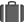 May’14 to Aug’14 with AMASCO LLC., Dubai as Engineer - QAFeb’14 to Apr’14 with Hydril Pressure Control Pvt. Ltd., Chennai (GE - Oil & Gas) as Engineer - QAJun’11 to Jan’14 with G.T.N. Engineering India Pvt. Ltd., Coimbatore; Last designated as Assistant Manager - QAGrowth Path:Jun’11 to Jun’12: Graduate Management Trainee - Quality AssuranceJun’12 to Jan’14: Assistant Manager Quality AssuranceAccomplishment:Played a key role in reducing:Customer related issues from 5% to 2.2%100 complaints to 22 complaintsVendor related issues by 30% Product Lead Time Cycle from 12 weeks to 8 weeks of API 6A gate Valve Assembly of 2 1/16’’Track record of monitoring vendor development program which helped in reducing problems by 60% and tracked alternate sources for development of critical products such as gate valve body, chokes, piston, stem and so on  Projects Managed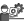 Please find the below annexure for the projects managed Certifications 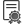 Professional Course in Product Design from CADDLead Auditor in ISO 9001:2008 Internal Auditor in ISO 14001:2004, OHSAS 18001:2007 and API Spec Q1ASNT-SNT-TC-1A Level 2 CertificateMagnetic, Radiographic & Liquid Penetration Testing from Evergreen NDTAcademic Projects Design and Fabrication of Mobile HoistStrategic Lean Manufacturing for Gate Valve Production LineEducation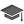 2015: ME (Industrial Engineering) from P.S.G. College of Technology, Anna University with 7.2 CGPA2011: BE (Mechanical Engineering) from Velammal Engineering College, Anna University with 80% IT Skills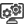 Software: AutoCAD, Solid Works, SAPApplications: MS Office 2011 and Internet ApplicationsPersonal Details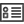 Date of Birth: 16th November 1989	Languages Known: English and Tamil Projects ManagedProject Title:Client /End User:Scope:Reggane Nord Development Project Surface Facilities, Country – AlgeriaPetrofac/ GroupmentregganeSupply of Materials, Fabrication, Inspection & Testing, Painting of S. S316L Tanks and Base Frames. Weight -645 KGS in Empty Condition, Length -2077 MM, ID 950 MM and Shell Thickness -6 MM. Code – ASME’U’ Stamp, Density of Liquid – 1109.79 KG/CM3.Design Pressure INT – 3.5 Bar and Ext – F.V.Project Title:Client /End User:Scope:EPC for Buhasa Shuaiba Artificial (Gas) Lift Project-Phase-1. Country – UAEPROSERV/ADCO/GalfarSupply of Materials, Fabrication, Inspection & Testing, Painting OF S. S316L Tanks and Base Frames. WEIGHT -700 KGS in Empty Condition, Length-2150 MM,ID 900MM and Thickness - 5 MM. Code – ASME’U’ Stamp, Density of Liquid – 1110 KG/CM3 .Design Pressure – ATM + Full of Liquid.Project Title:Client /End User:Scope:Sohar Refinery Improvement Project (SRIP) Country – OmanPetrofac/OrpicSupply of Materials, Fabrication, Inspection & Testing, Painting of Lifting Hopper.Weight -750 KGS In Empty Condition, Length-1500 MM, ID 1200 MM and Thickness - 10 MM. Code – Good Engineering Practice, Density of Liquid – 1000 KG/CM3 .Design Pressure – ATM.Project Title:Client /End User:Scope:Increased Water Handling (IWH) Facility at Ourhoud Oil & gas Production Facility,            Country -  AlgeriaPEERLESS/SONATARCHSUPPLY OF MATERIALS, FABRICATION, INSPECTION & TESTING, PAINTING OF DESANDING & DEOILING HYDROCYCLONES, DGASSER VESSEL, FINTE FILTERS SKID PACKAGES. DEGSSER WEIGHT -17741 KGS IN EMPTY CONDITION, DEGSSER LENGTH-10866 MM, DEGSSER ID 3027 MM AND FINE FILTER THICKNESS - 25 MM. CODE – ASME ‘’U’’ STAMP, DENSITY OF LIQUID – 1094 KG/CM3 .DESIGN PRESSURE INT -12 BAR AND EXT –F. VProject Title:Client /End User:Scope:INDUTRIAL WASTE WATER PLANT. Country – QatarVEOLIA//DOLPHIN ENERGYMECHANICAL DESIGN, SUPPLY OF MATERIALS, FABRICATION, INSPECTION & TESTING, PAITNING OF PRESSURE VESSELS-FINE FILTERS, DAF TANKS, STORAGE TANKS, S. S & SUPER DUPLEX PIPING.WEIGHT -6910 KGS IN EMPTY CONDITION, LENGTH-5130MM, ID 2200MM AND THICKNESS - 14 MM. DENSITY OF LIQUID – FEED WATER.DESIGN PRESSURE INT -11.87 BAR. CODE – ASME ‘’U’’ STAMP.Project Title:Client /End User:Scope:UPPER ZAKUM 750 ISLANDS SURFACE FACILITIES PROJECTCountry – UAEPETROFAC/ZADCOSUPPLY OF MATERIALS, FABRICATION, INSPECTION & TESTING, PAINTING OF OILY WATER PACKAGE WITH INTERNALS.LENGTH -14450 MM, WIDTH-2420MM, EMPTY WEIGHT-40000 KGS, THICKNESS 10 MM. CODE –ROARKS AND YOUNG FORMULA, FEA AND GOOD ENGINEERING PRACTISE, DENSITY OF LIQUID OF OIL– 62.4 TO 64.3 LB/FT3 OF WATER– 46.82 TO 56.2 LB/FT3 .DESIGN PRESSURE – TANK FULL OF WATER + .0891 PSI –G.Project Title:Client /End User:Scope:BAB COMPRESSION GAS PROJECTCountry – UAEIDC / ADCOCLADDING OF COMPRESSED GAS SEPRATOR WITH THE ‘R’ STAMP.LENGTH OF 6625 MM, ID OF 2875 MM. EMPTY WEIGHT OF 55620 KGS. DESIGN PRESSURE OF 46.3 BAR. THICKNESS OF PRODUCTION GAS SEPRATOR 76 .MM. CODE ASME SEC VIII DIV 1, NBIC ‘R’.Project Title:Client /End User:Scope:ESKENE WEST RAIL DEVELOPMENT Country – KhazhakastanPACT  ENGINEERING/WORLEY PARSONSDESIGN & DETAILED ENGINEERING, SUPPLY OF MATERIALS, FABRICATION, PAINTING, INSPECTION AND TESTING OF SCAUSTIC SODA TANK, DEGSSER TOWER, FINE FILTER VESSELS WITH SKID AND PIPING. CAUSTIC SODA LENGTH -9144 MM, CAUSTIC SODA ID 2200 MM, CAUSTIC SODA EMPTY WEIGHT -4544 KGS AND THICKNESS -6 MM.CODE – ASME SEC VIII DIV 1, MEDIUM  - CAUSTIC SODA, DESIGN PRESSURE ATM.Project Title:Client /End User:Scope:KORDESTAN PETROCHEMICALSCountry – IraqPACT ENGINEERING FZEMECHANCIAL DESIGN, SUPPLY OF MATERIALS, FABRICATION, PAINTING, INSPECTION AND TESTING OF PRESSURE VESSELS – FILTER VESSSELS. ID 530 MM, LENGTH 3100MM, THICKNESS 8MM AND EMPTY WEIGHT - 448 KG. CODE – ‘U’ STAMPED, DENSITY OF FLUID -1000KG/CM3 DESIGN PRESSURE INT -10 BAR AND EXT – F.VProject Title:Client /End User:Scope:PG AFTER COOLER HEAT EXCHANGERCountry: United Arab EmiratesEMIRATES STEELMECHANICAL DESIGN, FABRICATION AND TESTING OF EXCHANGER (PG AFTER COOLER) OD of HEAT EXCHANGER 1016 MM X 6528 MM LENGTH. EMPTY WEIGHT 8870KGS, SHELL THICKNESS 13 MM CODE – ASME SEC VIII DIV 1. NO OF PASS -04 FOR TUBE SIDE. DESIGN PRESSURE INT 5.6  BAR AND EXT F.VS FOR TUBE SIDEProject Title:Client /End User:Scope:DAS ISLAND, UNITED ARAB EMRATES Country: United Arab EmiratesIDC/ ADGASMECHANICAL DESIGN, FABRICATION, INSPECTION AND TESTING OF CONDENSER WITH R CODE STAMP GRADE SS304. ID of HEAT EXCHANGER 1000 MM X 7948 MM LENGTH. TUBE BUNDLE OF 19.05 MM OD X 1.65 MM THICK. CODE – ASME SEC VIII DIV 1. NO OF PASS -02 FOR TUBE SIDE. DESIGN PRESSURE INT 67 BARAND EXT F.VS FOR TUBE SIDEProject Title:Client /End User:Scope:RECYCLABLE GAS LEAN AMINE EXCHANGER (TUBE BUNDLE) Country: United Arab EmiratesIDC/ TAKREERTHERMAL AND MECHANICAL DESIGN, FABRICATION, PAINTING, INSPECTION AND TESTING OF CONDENSER WITH ASME CODE STAMP. TUBE BUNDLE OF 19.05 MM OD X 2.11 MM THICK. OD of HEAT EXCHANGER 951 MM X 6096 MM LENGTH. BUNDLE WEIGHT 4300 KGS. DIFFERENTIAL PRESSURE 16.6 KG/CM2 FOR UOP STANDARD.CODE – ASME SEC VIII DIV 2. NO OF PASS -02 FOR TUBE SIDE. DESIGN PRESSURE INT14.32 MPA AND EXT F.VS FOR TUBE SIDEProject Title:Client /End User:Scope:HALIBURTON WORLDWIDE LIMITED, ALNAHYAN AREA, DUSIT THANI.Country: United Arab EmiratesHALIBURTONMECHANICAL DESIGN, FABRICATION, INSPECTION AND TESTING OF CONDENSER WITH ASME CODE STAMP. HEAT EXCHANGER LENGTH 6725 MM, ID OF SHELL 970 MM, WEIGHT EMPTY WEIGHT 4700 KGS.NO OF PASS TUBE SIDE IS 02, CODE- ASME SEC VIII DIV 01, DESIGN PRESSURE INT 14 BAR AND EXT F.V FOR TUBE SIDE